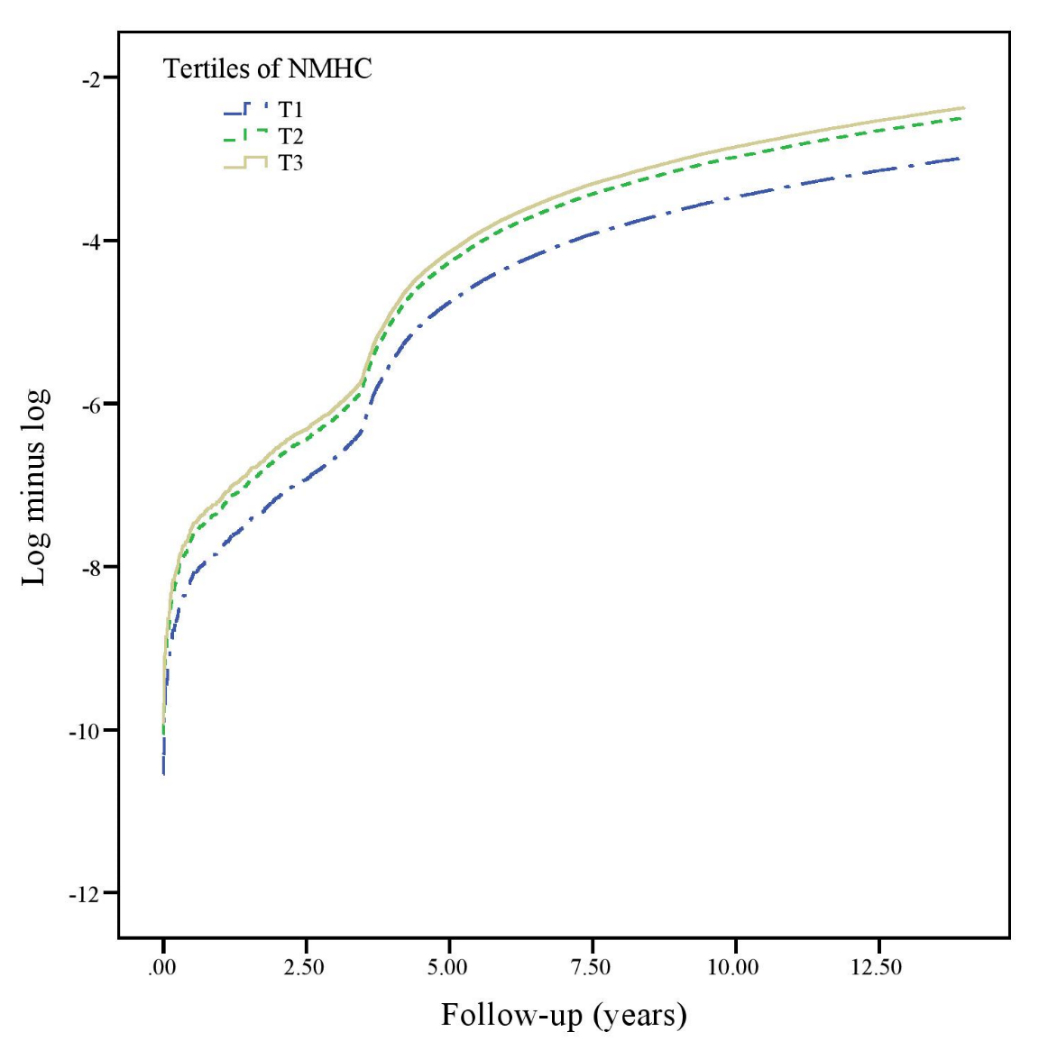 S4 Fig. The plot of log (−log (survival function)) versus log of survival time in NMHCThe tertile values, in ppm, are as follows: T1: < 0.25, T2:  0.25 and < 0.33, and T3:  0.33.